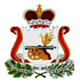 ДЕМИДОВСКИЙ РАЙОННЫЙ СОВЕТ ДЕПУТАТОВ Р Е Ш Е Н И Еот 28 мая 2024 года                                                                                              № 57/9 О внесении на рассмотрение Смоленской областной Думы                      в качестве законодательной инициативы проекта областного закона «О внесении изменений 
в областной закон «О наделении статусом муниципального района муниципального образования «Демидовский район» Смоленской области, об установлении границ муниципальных образований, территории которых входят в его состав, и наделении их соответствующим статусом»На основании статьи 26 Устава Смоленской области Демидовский районный Совет депутатовРЕШИЛ: Внести на рассмотрение Смоленской областной Думы в качестве законодательной инициативы проект областного закона «О внесении изменений 
в областной закон «О наделении статусом муниципального района муниципального 
образования «Демидовский район» Смоленской области, об установлении границ муниципальных образований, территории которых входят в его состав, и наделении их соответствующим статусом».Направить Губернатору Смоленской области проект областного закона 
«О внесении изменений в областной закон «О наделении статусом муниципального района муниципального образования «Демидовский район» Смоленской области, об установлении границ муниципальных образований, территории которых входят в его состав, и наделении их соответствующим статусом» для получения мнения. 3. После получения мнения Губернатора Смоленской области по данному проекту областного закона направить мнение, настоящее решение, иные документы и материалы, предусмотренные статьей 33 Регламента Смоленской областной Думы, в Смоленскую областную Думу. 4. Определить официальным представителем Демидовского районного 
Совета депутатов в Смоленской областной Думе при последующем рассмотрении указанного проекта областного закона Главу муниципального образования «Демидовский район» Смоленской области Семенова Александра Федоровича.  5. Опубликовать настоящее решение в газете «Поречанка» 
и разместить на официальном сайте Администрации муниципального 
образования «Демидовский район» Смоленской области в информационно-телекоммуникационной сети «Интернет».6. Настоящее решение вступает в силу со дня его подписания.Председатель Демидовского районного Совета депутатов __________________ В.П. КозловГлава муниципального образования«Демидовский район» Смоленской области__________________ А.Ф. Семенов